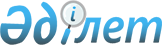 Денисов ауданы әкімдігінің 2015 жылғы 30 қарашадағы № 233 "Денисов ауданының жергілікті атқарушы органдарының "Б" корпусы мемлекеттік әкімшілік қызметшілерінің қызметін жыл сайынғы бағалау әдістемесін бекіту туралы" күші жойылғаны деп тану туралыҚостанай облысы Денисов ауданы әкімдігінің 2016 жылғы 21 қаңтардағы № 18 қаулысы

      "Нормативтік құқықтық актілер туралы" Қазақстан Республикасының 1998 жылғы 24 наурыздағы Заңының 40-бабының 2-тармағының 4) тармақшасына сәйкес, Денисов ауданының әкімдігі ҚАУЛЫ ЕТЕДІ:

      1. Денисов ауданы әкімдігінің 2015 жылғы 30 қарашадағы № 233 "Денисов ауданының жергілікті атқарушы органдарының "Б" корпусы мемлекеттік әкімшілік қызметшілерінің қызметін жыл сайынғы бағалау әдістемесін бекіту туралы" (нормативтік құқықтық актілерді мемлекеттік тіркеу тізілімінде № 6094, аудандық "Наше время" газетінде 2016 жылғы 21 қаңтарда жарияланған) қаулысының күші жойылған деп танылсын.



      2. Осы қаулы қол қойылған күнінен бастап қолданысқа енгізіледі.

 
					© 2012. Қазақстан Республикасы Әділет министрлігінің «Қазақстан Республикасының Заңнама және құқықтық ақпарат институты» ШЖҚ РМК
				

      Е. Жаманов